Broj RKP-a:  14146Matični  broj: 03005879Naziv Obveznika: II. OSNOVNA SKOLA VARAZDINPošta   i mjesto:  42000 VarazdinUlica i  kućni  broj:  Augusta Cesarca 10Razina:  31Šitra djelatnost: i 8520Razdjel:  000Šifra  općine:  472018: 85152631122BILJEŠKE   UZ FINANCIJSKE   IZVJEŠTAJE  ZA RAZDOBLJE  OD01.SIJEČNJA   - 31.PROSINCA    2023 . g.Bilješke   uz Bilancu1.  Poslovni objekti u 2023.  godini povećani  su za dodatna kapitalna ulaganja u iznosu od 148.067,00 EUR2. lspravak vrijednosti građevinskih objekata povećan je u odnosu na početno stanje za izvršeni ispravak vrijednosti za fiskalnu godinu u iznosu od 34.815,023.  Nabavna vrijednost postrojenja i  opreme u 2023.g.  povećana je u  odnosu na početno stanje za novu nabavu u iznosu od 166.666,83 EURNabavna vrijednost  opreme i   postrojenja smanjena je u fiskalnoj godini za isknjiženu rashodovanu imovinu   u iznosu od 39.741,09 eur 4.  lspravak vrijednosti  opreme povećala se u odnosu na početno stanje za ispravak vrijednosti   opreme za 2023.g.  u iznosu od 39.741,09lspravak vrijednosti je umanjen za iskniiženu rashodovanu opremu u  iznosu od  1.489,65 eur5.  Nabavna vrijednost knjiga u školskoj knjiž:nici povecala se tijekom godine za novu nabavu u iznosu   od  1.103, 20 eur I bibliotecna grada/.Nabavna vrijednost  povećala se i  za  nabavu knjiga-udžbenika za učenike u iznosu od 34.045,24eur a smanjena je za isknjižene  rashodovane knjige u  /bibliotecna grada/ u iznosu od 1.705,72 eur6.   lspravak vrijednosti knjiga povećan je u odnosu na početno stanje za  izvršeni jednokratni otpis nabavljenih  knjiga-  udzbenika u 2023.g. u iznosu od 34.045,24, EUR  U odnosu  na  početno stanje ispravak vrijednosti knjiga smanjen je za isknjižene rashodovane knjige7.  Tijekom 2023.g. izvršena  su ulaganja u sitni inventar u upotrebi u iznosu  od 2.383,84 eurdok je vrijednost sitnog inventara smanjena za isknjiženi rashod sitnog inventara u iznosu o 1.489,65 eur 8.  Ostala potraživania na  kraju obračunskoq razdoblja odnose se na:- potraživanja  u iznosu od 10.234,26 EUR za refundaciju bolovanja preko 40   dana          U fiskalnoj   godini  je izvršena refundacija izmedu HZZO i   MZO za bolovanja preko         42 dana u iznosu  od 1.951,42.   lspravak vrijednosti vrijednosnih papira  na kraju obračunskoq                         razdoblja nije promijenjen       9. U odnosu na početno stanje. Skola od vrijednosnih papira ima u knjigovodstvenoj evidenci         obveznice-tuzemne    u  iznosu  od 745,20 eur kn koje nisu naplačene,  a odnose  se na obračnu  otplatu            prodane  stanove  za staru deviznu  štednju.   lspravak  vrijednosti  vrijednosnih   papira-obveznicaizvršili   smo po stopi od 100%.10.    Na ovoj poziciji  evidentiraju se ostala nespomenuta potraživanja odnosno potraživanjaod roditelja za produženi  boravak. Stanje potraživanja na kraju godine odnose se na dospjela potraživanja   u iznosu  od 5.150,53 i  na nedospjela u iznosu od 2.183,02 eur 11.   Na ovoj poziciji potrazivanja  se odnose na zakup sportske dvorane. Naplačen jeu cijelosti iznos  iz  početnoq  stanja od ,     a iznos na kraju obračunskoq razdoblja od1.250,00  eur odnosi  se na  potrazivanja iz tekuce godine koja su u cijelosti nedospjela.12.  lspravak vrijednosti  potraživania se obvezno provodi  na kraju godine. lspravakvrijednosti potraživanja    napravljen je za potraživanja od roditelja za produženi boravak /račun16526/ i   to:-po stopi od 50% za kašnjenja s naplatom od 1-3  godine u iznosu od 344,66                        -po stopi od 100% za kašnjenja s naplatom iznad 3 godine u iznosu od 75,73 eur13.  Potraživania   od prodaje proizvedene dugotrajne imovine odnose se na potraživan]aza duqoročne  obročne  otplate za prodane stanove na kojima je postojalo stanarsko pravo.Stanje na  kraju godine smanjilo se za 26,3%  u odnosu na početno stanje zbog otplačenin obrokau fiskalnoj  godini   i  jednokratne otplate ostatka potraživanja.14.    Kontinuirani  rashodi  budućeg  razdoblja odnose se na plaće za zaposlene za mjesecprosinac 2023.g.   te za naknade troškova zaposlenima za prijevoz na posao i   s posla za mjesecprosinac 2023.g.  od MZO.15.   Obveze za zaposlene iz početnoq stanja su podmirene u cijelosti a stanje na kraju godine  odnosi se na obveze za plaće i   ostale naknade djelatnicima za prosinac 2023.g. iz MZO  i   plaće djelatnika  za prosinac 2023.g.  iz gradskog proračuna i  ostalih prihoda. Stanje na  kraju godine odnosi se na nedospjele obveze u iznosu od 172.298,07eur16.   Obveze za materijalne  rashode iz početnoq stanja su podmirene u cijelosti tijekom2023.g.  a obveze na  kraju godine odnose se na dospjele i   nedospjele obveze nastale u fiskalnoj godini. Dospjele  obveze na kraju godine iznose 8.317,99 EUR 17.   Obveze za financijske rash ode iz stanja na početku godine su podmirene dok obveze na kraju godine odnose se na naknade platnog prometa ii   u cijelosti su dospjele.18. Ostale tekuće obveze na kraju  godine odnose se na bolovanja preko 42 dana u iznosuod 88.259,83 kn i   obveze za uplatu 65% prihoda u državni proračun za otplatu stanova u iznosu od81,84 eur U 2023.godini     izvršena je refundacija bolovanja izmedu MZO i   ZZO-a u iznosu  od 1.951,42 eurčega su  iste obveze u odnosu na početno stanje veće za 90,5%  a ukupne ostale tekuće obveze za 105,5%.19. Obveze za nabavu  nefinancijske  imovine iz početnoq stanja su podmirene u iznosu od 204.269,89 eur dok na  kraju godine tih obveza nema.20.  Manajk  prihoda  poslovanja u bilanci iskazan je nakon obvezne korekcije rezultata u iznosu  40.296,55 eur Bilješke uz PR-RASimovine  su  veći   za 47. 569,34 eur   od prethodnog  razdoblja  u kojem su ostvareni           prihodi za opremanje  i      nabavu  narnjestaja  i   odr:ž:avanja zgrade  .           U izvještajnorn  razdoblju  su   ostvareni    prihodi za nefinancijsku   imovinu  ,     opremu  i   dodatnakapitalna  ulaganja  u zgradu  .  5.    Plaće za redovan rad povećane su za 16% u odnosu na prethodno razdoblje zbog povećanja osnovice plaća  6.	Plaće za prekovremeni     rad veće su za 11,1   % zbog velikog  broja zamjena  za bolovanja,, projekata  Erazmus,  mobilnost    učenlka  i   učitelja7.    Rashodi   za plaće za posebne  uvjete  rada veći  su u  odnosu  na prethodnorazdoblje  jer se povećao   broj djece s prilagodenim  programom. 8.   Ostali  rashodi  za zaposlene  odnose  se na jubilarne  nagrade,  božićnica,,   regres za godišnji odmor,  darovi   za djecu,   potpora  i   otpremnina  .     Rashodi  su povecani  u odnosu  na prethodno razdoblje   za 26.488,12 eura 9.   Materijal i sirovine povećano za 91% veći broj učenika se prijavio za besplatan topli obrok stime se povećala količina i cijena namirnica 10.  Naknade  za prijevoz   veću  su iz razloga  što se povećao  broj djelatnika  koji putuje  na posao11.   Intelektualne i osobne usluge povećale su se za 17.751,15 eura odnosi se na project Full Steam Ahed         Intelektualne usluge partnera FOI I NT – Gruppen , te zaposlenici škole koji sudjeluju u projektu.12.  Rashodi   za sitni inventar  manji su  u   odnosu  na razdoblje  prethodne   godineRashodi   su ostvareni  u visini planiranih.13.  Ostale   usluge   povećane  su  za 77,1 %   zbog povećania  cijena  usluge  studentskog  centra za ručakproduženorn  boravku14.   Usluge tekućeq  i   investicijskog   održavanja  manje su   za 13 %  odnosu  na izvještainorazdoblje   prethodne  godine.    Osim  redovnih  servisa  opreme,  popravka kotla,   krečenje  zidova  , ugradnje purpulnoh kanala, usluge montaže rolo zavjesa, demontaža bojlera, usluge popravka parketa, popravak perilice suđa, tapiciranje, usluga rezanja asfalta nije bilo većih popravaka. 15.   Komunalne usluge veću su za 20,4% iz razloga povećanja cijena usluga16.  Računalne    usluge   su povećane   zbog  nabave antivirusnih  programa        17.  Financijski rashodi su povećani za iznos od 465,43eur uz glavni račun, otvorena su dva podračuna                  za projekte Erazmus i Full Stem Ahed te stime i veći troškovi usluga banaka          19.   Tekuće pomoći proračunskim korisnicima drugih proračuna u iznosu od                 12.900,19 eura odnosi se na projekt Full Steam Ahed i partneru na                  Projektu FOI Kojima su sredstva namijenjena          20. Tekuće donacije u naravi u iznosu od 1.571,88 eur projekt “Higijenski                ulošci u školama 21..   Rashodi za nabavu opreme i    postrojenja izvršeni su u visini planiranih.  I    to za uredsku opremu narnještaj,     opremu za ostale namjene,  računala i  računalnu opremu22.   Rashodi za nabavu knjiga su manji od prethodnog razdoblja za 7,9% .Vrijednost knjiga u    školskoj knjiznici  povećala se tijekom godine za novu nabavu u iznosu od 1.103,20 eur  I  bibliotecna grada/ te za nabavu knjiqa-udzbenika za ucenike u  iznosu od 34.045,24 eur23. Dodatna ulaganja  na gradevinskim objektima veća su  u odnosu na prethodno razdoblje. U iznosu od 148.067,00 eur te su   završeni su radovi na uređenju  multifunkcionalne dvorane. Bilješke   uz RAS-funkcijski 1.    Na poziciji dodatne usluge  u obrazovanju uvedeni su rashodi vezani za besplatnu prehranu učenika.Bilješke   LIZ  OBVEZE1.      Obveze na  kraju  izvještajnoq razdoblja iznose          337.327,34 eur      -dospjele obveze na kraju izvještajnoq razdoblja iznose 96.577,82 eur-nedospjele obveze na kraju izvještajnoq razdoblja iznose 240.749,52 eur2.  Dospjele obveze za materijalne rashode u iznosu od 455.593,62 eur odnose se na rashode koji se financiraju  iz decentraliziranih sredstava ,    općih prihoda i  primitaka i   ostalih prihoda. Obveze su  u cijelosti   podmirene do podnosenja izvješća,3.  Dospjele obveze za financijske rashode u iznosu od 739,22 eur odnose se na rashode kojise financiraju iz decentraliziranih sredstava i   obveze su u cijelosti podmirene do podnošenja izvješća.4. Nedospjele  obveze meduproračunskih   korisnika u iznosu od 76.356,44 kn odnose se na:-bolovanje  preko 42 dana  u iznosu od 71.756 kn. Obveze se refundiraju izmedu MZO i   HZZO-a.-obračun  65% prihoda u državni proračun od otplate stanova u iznosu od 716.48 eur 5.   Nedospjele obveze za rashode poslovanja u iznosu od173.731,47  kn odnose se na :- obveze za zaposlene u iznosu o:i   za place  i   ostale rashode za zaposlene 12/2023. iz MZO u iznosu od 145.146,80eur           1 za place  12/2023. za produzeni boravak i  pomocnike u nastavi iz gradskog proracuna,i     ostalih prihoda   u iznosu od 24.151,27, te  plaća administratora projekta Full Steam AhedObrazac  P-VRIOPrema odluci o isknjiženju i  prijenosu imovine koja se vodila u poslovnim knjigama Ministarstva znanosti I obrazovanja u poslovne knjige škola sudionica projekta Podrška provedbe cjelovite kurikularne reforme ( CKR) prenosi se imovina na škole. Sadašnja knjigovodstvena vrijednost imovine iznosi 26.361,08 EURMjesto i   datum:  Varaždin, 29.01.2024.Osoba za kontaktiranje:   BRANKICA LIPOVECTelefon za kontakt: 042 214 467Zakonskipredstavnik:  SANJA POSAVEC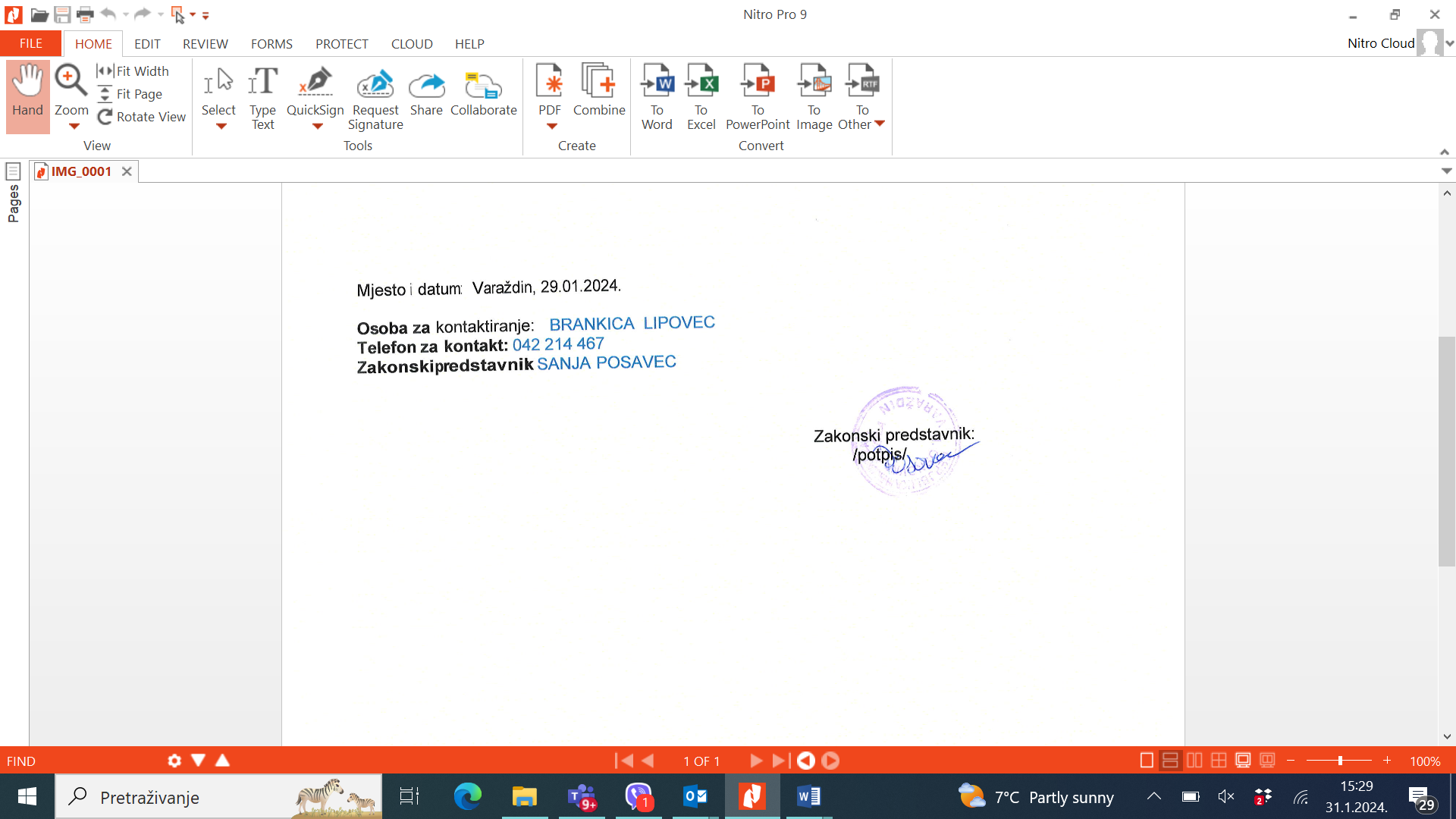 1.Kapitalne i tekuće pomoći od   međunarodnih     organizacija    projekt   ,,Full   Steam   Ahed"    u  iznosu 13.748,69 eur  za tekuće pomoći te 103.054,45 eur  za ulaganju    u opremu  i  dodatna   kapitalna  ulaganja  u zgradu  .od2.Prihodi od prodaje  proizvoda  i    roba te pruženih  usluga  povećani  su za 457%  iz razloga  sto smopovećali  broj najmoprimca  za zakup  školske  dvorane3.Kamate na oročena sredstva  i depozite po viđenju povećana su 98,20 eura jer imamo novootvorena dva podračuna za projekte Erazmus i Full Steam Ahed.4.Prihodi  iz  nadležnog     proračuna  za financiranje   rashoda  za nabavu  nefinancijske